Косметология Чистка лица/спины:                                                                                                                                                                                                                          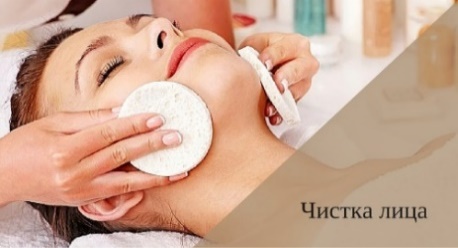 Чистка лица комбинированная                                      40.00Чистка лица + пилинг                                                           50.00Чистка спины                                                                            70.00Комплексные уходовые процедуры для лица:      Сочетание профессиональных процедур с использованием высокоэффективных косметических средств для решения проблем кожи, присущих любой возрастной категории. Этапы процедуры подбираются строго индивидуально.      Рекомендуется курсовое посещение.      Используется профессиональная линия косметики: «LOVELY (Италия)», «SKEYNDOR (Испания)», «Jean D’Arcel (Германия)»,  «CHRISTINA (Израиль)», «HOLY LAND (Израиль)» и др.     Длительность ухода 1-1.30.Уход для молодой чувствительной,                            обезвоженной кожи                                                               45.00(уход для деликатной, со светлым окрасом кожей, чувствительной, с сухостью и обезвоживанием) Нормализующий уход для молодой кожи                 50.00(уход для профилактики возрастных изменений молодой кожи и для нормализации комбинированной, с блеском, сухостью и жирностью кожи) Комбинированный уход за кожей с акне                   55.00(терапия подросткового, гормонального, возрастного акне различной степени тяжести)Увлажняющий уход                                                                 55.00(уход для сухой, чувствительной, раздраженной и обезвоженной кожи)Противокуперозный уход                                                    50.00(комплексный уход за кожей с расширенными капиллярами, а также за чувствительной кожей с признаками розацеа и склонностью к красноте и повышенной раздражительности)Уход «Пигмент-контроль»                                                  60.00
(осветляющий уход для кожи с пигментацией)Антиоксидантный уход Detox                                            50.00(уход для гипотоничной, тусклой кожи, подверженной длительным воздействиям стресса и УФ-лучей)Уход «Сияние» с витамином C                                            55.00(уход, обогащённый витамином С устраняет признаки фото- и хроностарения, выравнивает тон и текстуру кожи, стимулирует естественную регенерацию)Карбокси-уход                                                                             55.00(уход, основанный на насыщении клеток молекулами СО2 для восстановления, повышения тонуса и эластичности кожи, осветления и мгновенного лифтинга)Уход за зрелой обезвоженной кожей                           45.00(уход для восстановления сухой, реактивной, зрелой алипидной кожи)Стимулирующий уход для зрелой кожи                     70.00(уход для стимуляции зрелой кожи с потерей эластичности и тонуса, признаками фотостарения, распространенными морщинами и пигментацией)Лифтинг-уход для зрелой кожи                                      80.00(антивозрастная программа, усиленная омолаживающим массажем для стимуляции синтеза коллагена и эластина, сокращения морщин и выравнивания тона кожи.)Уход для защиты от UV лучей  Color Sun                     30.00(уход оживляет кожу, предотвращает фотостарение, обеспечивает гладкость и ровность загара. Рекомендуется проводить уход перед/после экспозиции на солнце или сеанса солярия)Уход за областью вокруг глаз                                            30.00(коррекция отёчности и увядания параорбитальной области)Аппаратная косметология:                                           Дарсонвализация волос                                             7.00(метод усиливает рост волос и предупреждает их выпадение)Фонофорез                                                                         20.00(безинъекционное введение в глубокие слои кожи высокоэффективных косметических средств. Происходит микромассаж лица, улучшение микроциркуляции и синтез коллагена)            + кремовая, альгинатная маска                 25.00Микротоковая стимуляция мышц                       20.00(лифтинг,питание,увлажнение,профилактика морщин,формирование овала лица,укрепление стенок кровеносных сосудов)           + кремовая, альгинатная маска                  25.00Пилинги:                                                                                               Обновляющий пилинг Derma Peel                  60.00(всесезонная многоуровневая система обновления и осветления кожи для плотной возрастной кожи, для кожи с наличием морщин, пигментных пятен, рубцов, расширенными порами и признаками фотостарения)Миндальный пилинг                                              40.00(всесезонный поверхностный пилинг. Убирает мелкие морщины, выравнивает тон лица, осветляет, сужает поры и предупреждает купероз.) Пилинг Biophyto                                                        35.00(всесезонный растительный пилинг-уход за чувствительной, раздраженной кожей с признаками купероза, комбинированной жирной кожей и кожей с себореей.)Массаж лица:                                                 Косметический массаж лица                             25.00(базовая методика для борьбы с возрастными изменениями кожи)Лимфодренажный массаж лица                      25.00(нормализация работы лимфатической системы, снижение отёчности, улучшение цвета кожи)Омолаживающий лифтинг-массаж               45.00 (авторская итальянская методика разглаживает мелкие морщины, улучшает цвет и тонус кожи, способствует формированию овала лица)            + кремовая, альгинатная маска                  5.0+ коллагеновая маска                                       7.0+ кислородная маска                                         9.0Экспресс-уходы для лица:      Вы хотите прекрасно выглядеть, собираясь на встречу, вечеринку или же просто отдохнуть и восстановиться после трудовых будней? Времени нет, чтобы пройти полноценный, интенсивный курс ухода за лицом? Тогда экспресс уход – это то, что Вам нужно! Он восстанавливает за 1 час Ваши силы и красоту, придаёт свежесть и молодость Вашей коже.Экспресс-уход включает в себя: очищение ,энзимный пилинг ,тонизация, релакс-массаж лица, введение ампульного концентрата, маска по типу кожи, сезонная и УФО защита кожи.Уход “ Кислородный коктейль”    30.00    (уход + кислородная маска)Уход “Золотой сон”                             30.00    (уход + маска с биозолотом)Уход “Жемчужина молодости”     30.00          (уход + маска с жемчужной пудрой)Уход “Шоколадный восторг”     25.00    (уход + маска с экстрактом какао)   Уход “Богатство ночи”                   25.00    (уход + коллагеновая маска с экстрактом чёрной икры)Депиляция / ШугарингБикини:                                                                                                     Глубокое бикини                                   25.00   /   28.00                      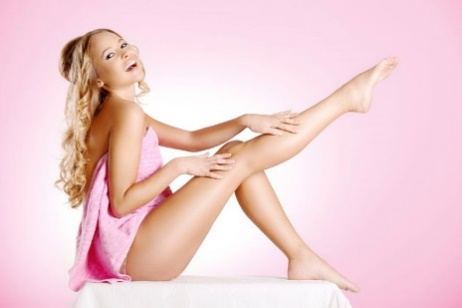 Классика                                                     20.00   /   24.00Ноги:Голень                                                         12.00   /   14.00Задняя часть бедра                              8.00     /    10.00Бёдро полностью                                  15.00   /   17.00Ножки полностью                                 24.00   /   26.00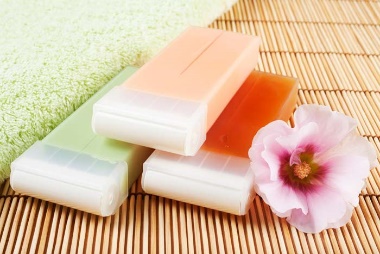 Руки:                                                                                                             До локтя                                                     10.00   /   12.00Ручки полностью                                  14.00   /   18.00Подмышки:                                                 6.00    /    8.00Ягодицы:                                                       8.00    /    10.00Живот:                                                             6.00    /    8.00Удаление волос на лице: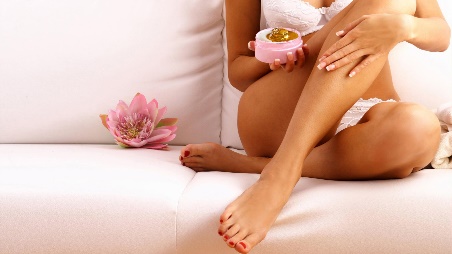 Усики                                                            6.00    /    6.00Подбородок                                              6.00    /    6.00                                 Мужская депиляция                                                                                                 Нос                    7.00                                                                    Уши                  7.00                                                       Грудь         15.00-25.00                                                    Живот       15.00-25.00                                                       Спина        25.00-45.00                                                         Подмышки               12.00                                              Ноги(голень)           16.00                                         Ноги полностью     30.00                                 Руки до локтя          12.00Руки полностью     16.00                               Ягодицы        12.00                         